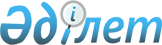 Об утверждении Правил оказания социальной помощи, установления размеров и определения перечня отдельных категорий нуждающихся граждан города Кокшетау
					
			Утративший силу
			
			
		
					Решение Кокшетауского городского маслихата Акмолинской области от 6 апреля 2018 года № С-20/4. Зарегистрировано Департаментом юстиции Акмолинской области 27 апреля 2018 года № 6593. Утратило силу решением Кокшетауского городского маслихата Акмолинской области от 24 декабря 2020 года № С-49/7
      Сноска. Утратило силу решением Кокшетауского городского маслихата Акмолинской области от 24.12.2020 № С-49/7 (вводится в действие со дня официального опубликования).
      В соответствии со статьей 6 Закона Республики Казахстан от 23 января 2001 года "О местном государственном управлении и самоуправлении в Республике Казахстан", постановлением Правительства Республики Казахстан от 21 мая 2013 года № 504 "Об утверждении Типовых правил оказания социальной помощи, установления размеров и определения перечня отдельных категорий нуждающихся граждан", Кокшетауский городской маслихат РЕШИЛ:
      1. Утвердить прилагаемые Правила оказания социальной помощи, установления размеров и определения перечня отдельных категорий нуждающихся граждан города Кокшетау.
      2. Признать утратившим силу:
      1) решение Кокшетауского городского маслихата "Об утверждении Правил оказания социальной помощи, установления размеров и определения перечня отдельных категорий нуждающихся граждан города Кокшетау" от 26 апреля 2016 года № С-2/7 (зарегистрировано в Реестре государственной регистрации нормативных правовых актов № 5372, опубликовано 30 мая 2016 года в информационно-правовой системе "Әділет");
      2) решение Кокшетауского городского маслихата "О внесении дополнения в решение Кокшетауского городского маслихата от 26 апреля 2016 года № С-2/7 "Об утверждении Правил оказания социальной помощи, установления размеров и определения перечня отдельных категорий нуждающихся граждан города Кокшетау"" от 25 ноября 2016 года № С-5/5 (зарегистрировано в Реестре государственной регистрации нормативных правовых актов № 5614, опубликовано 15 декабря 2016 года в газетах "Көкшетау" и "Степной маяк").
      3. Настоящее решение вступает в силу со дня государственной регистрации в Департаменте юстиции Акмолинской области и вводится в действие со дня официального опубликования.
      "СОГЛАСОВАНО"
      "06" апреля 2018 года Правила оказания социальной помощи, установления размеров и определения перечня отдельных категорий нуждающихся граждан города Кокшетау
      1. Настоящие Правила оказания социальной помощи, установления размеров и определения перечня отдельных категорий нуждающихся граждан города Кокшетау (далее – Правила) разработаны в соответствии с Законом Республики Казахстан от 23 января 2001 года "О местном государственном управлении и самоуправлении в Республике Казахстан", постановлением Правительства Республики Казахстан от 21 мая 2013 года № 504 "Об утверждении Типовых правил оказания социальной помощи, установления размеров и определения перечня отдельных категорий нуждающихся граждан" (далее – Типовые правила) и определяют порядок оказания социальной помощи, установления размеров и определения перечня отдельных категорий нуждающихся граждан. Глава 1. Общие положения
      2. Основные термины и понятия, которые используются в настоящих Правилах:
      1) уполномоченная организация - Государственная корпорация "Правительство для граждан" - юридическое лицо, созданное по решению Правительства Республики Казахстан, для оказания государственных услуг в соответствии с законодательством Республики Казахстан, организации работы по приему заявлений на оказание государственных услуг и выдаче их результатов услугополучателю по принципу "одного окна", а также обеспечения оказания государственных услуг в электронной форме;
      2) памятные даты – события, имеющие общенародное историческое, духовное, культурное значение и оказавшие влияние на ход истории Республики Казахстан;
      3) специальная комиссия - комиссия, создаваемая решением акима города по рассмотрению заявления лица (семьи), претендующего на оказание социальной помощи в связи с наступлением трудной жизненной ситуации;
      4) прожиточный минимум - необходимый минимальный денежный доход на одного человека, равный по величине стоимости минимальной потребительской корзины рассчитываемой органом статистики Акмолинской области;
      5) праздничные дни – дни национальных и государственных праздников Республики Казахстан;
      6) среднедушевой доход семьи (гражданина) – доля совокупного дохода семьи, приходящаяся на каждого члена семьи в месяц;
      7) трудная жизненная ситуация - ситуация, объективно нарушающая жизнедеятельность гражданина, которую он не может преодолеть самостоятельно;
      8) уполномоченный орган – государственное учреждение "Отдел занятости и социальных программ города Кокшетау";
      9) участковая комиссия - комиссия, создаваемая решением акима города, поселка, сельского округа для проведения обследования материального положения лиц (семей), обратившихся за социальной помощью, и подготовки заключений;
      10) предельный размер - утвержденный максимальный размер оказания социальной помощи.
      3. Настоящие Правила распространяются на лиц, постоянно проживающих на территории города Кокшетау.
      4. Для целей настоящих Правил под социальной помощью понимается помощь, предоставляемая местным исполнительным органом в денежной или натуральной форме отдельным категориям нуждающихся граждан (далее - получатели) в случае наступления трудной жизненной ситуации, а также к памятным датам и праздничным дням.
      5. Лицам, указанным в статье 20 Закона Республики Казахстан от 28 апреля 1995 года "О льготах и социальной защите участников, инвалидов Великой Отечественной войны и лиц, приравненных к ним" и в статье 16 Закона Республики Казахстан 13 апреля 2005 "О социальной защите инвалидов в Республике Казахстан", социальная помощь оказывается в порядке, предусмотренном настоящими Правилами.
      6. Социальная помощь предоставляется:
      1) в денежной форме через банки второго уровня или организации, имеющие лицензии на соответствующие виды банковских операций путем перечисления на счета получателя;
      2) в натуральной форме.
      7. Социальная помощь предоставляется единовременно и (или) периодически (ежемесячно, ежеквартально, 1 раз в полугодие).
      8. Перечень памятных дат и праздничных дней для оказания социальной помощи:
      1) 15 февраля - День вывода войск из Афганистана;
      2) 8 Марта – Международный женский день;
      3) 26 апреля – День памяти ликвидации аварии на Чернобыльской атомной электростанции;
      4) 9 мая – День Победы;
      5) 31 мая – День памяти жертв политических репрессий и голода;
      6) второе воскресенье сентября – День семьи;
      7) 1 октября – День пожилых людей;
      8) 29 августа – день закрытия Семипалатинского испытательного ядерного полигона. Глава 2. Порядок определения перечня категорий получателей социальной помощи и установления размеров социальной помощи
      9. В течении 3 месяцев со дня наступления трудной жизненной ситуации социальная помощь оказывается следующим категориям граждан:
      1) семьям (гражданам), постоянно проживающим в городе Кокшетау, поселке Станционный, селе Красный яр, поселке Чайкино, с доходом ниже прожиточного минимума по заявлению граждан один раз в год одному члену семьи:
      на подготовку детей к школе к 1 сентября в размере 15 месячных расчетных показателей на каждого ребенка, не более 45 месячных расчетных показателей на семью;
      на содержание детей (приобретение одежды, питания), в размере 5 месячных расчетных показателей на каждого ребенка, не более 30 месячных расчетных показателей на семью;
      на оказание социальной помощи студентам колледжа, обучающимся на очном отделении, на оплату за обучение в размере стоимости обучения;
      2) семьям (гражданам) в силу определенных обстоятельств, нуждающимся в экстренной социальной поддержке без учета дохода один раз в год каждому из обратившихся:
      детям школьного возраста, инфицированных туберкулезом, проходившим химиотерапию состоящим на учете в организациях здравоохранения, на основании справки фтизиатрического отделения государственного коммунального предприятия на праве хозяйственного ведения "Городская поликлиника" при управлении здравоохранения Акмолинской области - в размере 25 месячных расчетных показателей;
      туберкулезным больным, состоящим на учете в организациях здравоохранения, на основании справки фтизиатрического отделения государственного коммунального предприятия на праве хозяйственного ведения "Городская поликлиника" при управлении здравоохранения Акмолинской области - в размере 15 месячных расчетных показателей или на основании списка фтизиатрического отделения государственного коммунального предприятия на праве хозяйственного ведения "Городская поликлиника" при управлении здравоохранения Акмолинской области продуктовый набор в течение трех месяцев по решению комиссии по социальным выплатам и проезд по городу на период лечения на сумму в размере 15 месячных расчетных показателей;
      онкологическим больным, состоящим на учете в организациях здравоохранения, на основании справки диспансера Акмолинской области – в размере 15 месячных расчетных показателей;
      освободившимся с мест лишения свободы, по предоставлению справки об освобождении в размере 15 месячных расчетных показателей;
      семьям (гражданам) в силу определенных обстоятельств, нуждающихся в экстренной социальной поддержке, в исключительных случаях, таких как пожар, наводнение, другое стихийное бедствие природного или техногенного характера одному из членов семьи – в размере 30 месячных расчетных показателей;
      3) участникам и инвалидам Великой Отечественной войны и лицам, приравненным к ним, другим категориям лиц, приравненным по льготам и гарантиям к участникам Великой Отечественной войны, лицам, которым установлен стаж работы в тылу не менее 6 месяцев в период с 22 июня 1941 года по 9 мая 1945 года, ветеранам труда, Героям Социалистического Труда для оздоровления путевки, приобретаемые путем проведения государственных закупок, в порядке очередности согласно даты подачи заявлений;
      4) участникам и инвалидам Великой Отечественной войны на расходы за коммунальные услуги в размере 100 процентов ежемесячно:
      за водоснабжение, канализацию, теплоснабжение, электроснабжение, мусороудаление, согласно реестров, предоставленных поставщиками услуг на счета услугодателей по заявлению получателя;
      услуги связи (абонентская плата), газоснабжение на лицевые счета получателей.
      По выбору получателя социальной помощи расходы на твердое топливо в период отопительного сезона возмещаются согласно занимаемой площади по месту фактического проживания участника или инвалида Великой Отечественной войны, путем перечисления на лицевые счета получателей из расчета расхода угля на отопление 1 квадратного метра площади для жилых зданий 1-2 этажной постройки в размере 49,75 килограмма, или согласно предоставленных квитанции на приобретение твердого топлива.
      Социальная помощь предоставляется и на совместно проживающих и прописанных с ними членов семьи, на которых льготы распространяются до тех пор, пока ими пользуется участник Великой Отечественной войны;
      5) пенсионерам на платную операцию, не имеющую бесплатной альтернативы на территории Акмолинской области, со среднедушевым совокупным доходом не более 25 месячных расчетных показателей - в размере 15 месячных расчетных показателей, один раз в год;
      6) участникам и инвалидам Великой Отечественной войны и лицам, приравненным к ним, другим категориям лиц, приравненным по льготам и гарантиям к участникам Великой Отечественной войны, а также лицам, пострадавшим в зоне Семипалатинского ядерного полигона, за проезд на госпитализацию по территории Республики Казахстан - единовременно, в размере 100 процентов от стоимости проезда железнодорожным (плацкартный вагон), автомобильным пассажирским транспортом (кроме такси) от станции отправления одного из видов указанных транспортных средств до места госпитализации;
      7) участникам и инвалидам Великой Отечественной войны и лицам, приравненным к ним по льготам и гарантиям, многодетным семьям, имеющим 4 детей до 18 лет и малообеспеченным семьям, проживающим со среднедушевым доходом ниже черты бедности, единовременная помощь для обеспечения телевизионными абонентскими приставками, в соответствии с пунктом 9 статьи 42 Закона Республики Казахстан от 18 января 2012 года "О телерадиовещании" в размере стоимости оборудования;
      8) инвалидам 2 группы по зрению за проезд в городском общественном транспорте оказывается один раз в год в размере 5 месячных расчетных показателей;
      9) студентам обучающимся в высших медицинских учебных заведениях с учетом отработки в городе Кокшетау. Выплаты производятся в размере 100 % от стоимости обучения на основании копии договора с учебным заведением, заверенной нотариально, договором о трудоустройстве между студентом и государственными медицинскими учреждениями города Кокшетау, справки с места учебы и справки, подтверждающей принадлежность заявителя (семьи) к малообеспеченным гражданам, либо к социально - уязвимым слоям населения.
      10. Основаниями для отнесения граждан к категории нуждающихся при наступлении трудной жизненной ситуации являются:
      1) основания, предусмотренные законодательством Республики Казахстан;
      2) причинение ущерба гражданину (семье) либо его имуществу вследствие стихийного бедствия или пожара либо наличие социально значимого заболевания;
      3) наличие среднедушевого дохода, не превышающего порога, в однократном отношении к прожиточному минимуму.
      Специальные комиссии при вынесении заключения о необходимости оказания социальной помощи руководствуются утвержденным местным представительным органом перечнем оснований для отнесения граждан к категории нуждающихся.
      11. К памятным датам и праздничным дням размер социальной помощи для отдельно взятой категории получателей устанавливается в едином размере по согласованию с местным исполнительным органом области.
      12. Размер оказываемой социальной помощи в каждом отдельном случае определяет специальная комиссия и указывает его в заключении о необходимости оказания социальной помощи. Глава 3. Порядок оказания социальной помощи
      13. Для получения социальной помощи при наступлении трудной жизненной ситуации заявитель от себя или от имени семьи в уполномоченный орган или акиму поселка, сельского округа, предоставляет заявление с приложением следующих документов:
      1) документ, удостоверяющий личность;
      2) документ, подтверждающий регистрацию по постоянному месту жительства;
      3) сведения о составе лица (семьи) согласно приложению 1 к Типовым правилам;
      4) сведения о доходах лица (членов семьи);
      5) акт и/или документ, подтверждающий наступление трудной жизненной ситуации.
      14. Документы предоставляются в подлинниках и копиях для сверки, после чего подлинники документов возвращаются заявителю.
      15. При поступлении заявления на оказание социальной помощи при наступлении трудной жизненной ситуации уполномоченный орган или аким поселка, сельского округа в течение одного рабочего дня направляют документы заявителя в случае необходимости в участковую комиссию для проведения обследования материального положения лица (семьи).
      16. Участковая комиссия в течение двух рабочих дней со дня получения документов проводит обследование заявителя, по результатам которого составляет акт о материальном положении лица (семьи), подготавливает заключение о нуждаемости лица (семьи) в социальной помощи по формам согласно приложениям 2, 3 к Типовым правилам и направляет их в уполномоченный орган или акиму поселка, сельского округа.
      Аким поселка, сельского округа в течение двух рабочих дней со дня получения акта и заключения участковой комиссии направляет их с приложенными документами в уполномоченный орган.
      17. В случае недостаточности документов для оказания социальной помощи, уполномоченный орган запрашивает в соответствующих органах сведения, необходимые для рассмотрения представленных для оказания социальной помощи документов.
      18. В случае невозможности представления заявителем необходимых документов в связи с их порчей, утерей, уполномоченный орган принимает решение об оказании социальной помощи на основании данных иных уполномоченных органов и организаций, имеющих соответствующие сведения.
      19. Уполномоченный орган в течение одного рабочего дня со дня поступления документов от участковой комиссии или акима поселка, сельского округа производит расчет среднедушевого дохода лица (семьи) в соответствии с законодательством Республики Казахстан и представляет полный пакет документов на рассмотрение специальной комиссии.
      20. Специальная комиссия в течение двух рабочих дней со дня поступления документов выносит заключение о необходимости оказания социальной помощи, при положительном заключении указывает размер социальной помощи.
      21. Уполномоченный орган в течение восьми рабочих дней со дня регистрации документов заявителя на оказание социальной помощи принимает решение об оказании либо об отказе в оказании социальной помощи на основании принятых документов и заключения специальной комиссии о необходимости оказания социальной помощи.
      В случаях, указанных в пунктах 17 и 18 настоящих Правил, уполномоченный орган принимает решение об оказании либо отказе в оказании социальной помощи в течение двадцати рабочих дней со дня принятия документов от заявителя или акима поселка, сельского округа.
      22. Уполномоченный орган письменно уведомляет заявителя о принятом решении (в случае отказа - с указанием основания) в течение трех рабочих дней со дня принятия решения.
      23. Отказ в оказании социальной помощи осуществляется в случаях:
      1) выявления недостоверных сведений, представленных заявителями;
      2) отказа, уклонения заявителя от проведения обследования материального положения лица (семьи);
      3) превышения размера среднедушевого дохода лица (семьи) порога для оказания социальной помощи.
      24. Финансирование расходов на предоставление социальной помощи осуществляется в пределах средств, предусмотренных бюджетом города на текущий финансовый год. Глава 4. Основания для прекращения и возврата предоставляемой социальной помощи
      25. Социальная помощь прекращается в случаях:
      1) смерти получателя;
      2) выезда получателя на постоянное проживание за пределы города Кокшетау;
      3) направления получателя на проживание в государственные медико-социальные учреждения;
      4) выявления недостоверных сведений, представленных заявителем.
      Выплата социальной помощи прекращается с месяца наступления указанных обстоятельств.
      26. Излишне выплаченные суммы подлежат возврату в добровольном или ином установленном законодательством Республики Казахстан порядке. Глава 5. Заключительное положение
      27. Мониторинг и учет предоставления социальной помощи проводит уполномоченный орган с использованием базы данных автоматизированной информационной системы "Е-Собес".
					© 2012. РГП на ПХВ «Институт законодательства и правовой информации Республики Казахстан» Министерства юстиции Республики Казахстан
				
      Председатель 20 –ой
внеочередной сессии
Кокшетауского городского
маслихата шестого созыва

З.Нурумова

      Секретарь Кокшетауского
городского маслихата
шестого созыва

Б.Ғайса

      Исполняющий обязанности
акима города Кокшетау

И.Юрченко
Утверждены решением
Кокшетауского городского
маслихата от 06 апреля
2018 года № С-20/4